Muhammad Ibrahim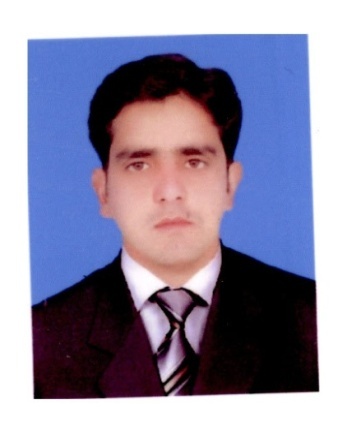 This is how I think  To be part of a dynamic organization that is growing, expanding and enhancing in every sphere of business line. Thus playing an active role as a role model to make marvelous in the company and facing new challenges. This is how I am skilled(With working experience in Saudi Aramco)MS EXCELMS WORDInpage Urdu softwarePOWER POINTSAP Planning and ProcurementTyping speed 65 WPMThis is how I actGood Team PlayerTime ConsciousResponsibleQuick ResponseThis is how I work CurrentlyCopy Writer Translator/ Subtitling at MCOM Advertising Agency Islamabad From April 2015 to 2018TNI (Pvt) Ltd Advertising Agency I-8/3 Islamabad from 2018 to 2019.as a Translators/Subtitling translation different Audio and videos.Freelancing since 2019 to till now, expert in translation from English to Urdu, Pushto,Skills in Banking Sector:Urdu and English Translation and proofreading at competitive and commercial level fair in copy writing Banking sector experience in UBL, Mobilink Microfinance Bank , SME BANKBanking working focus on Annual reports, Product broachers etc.Major Clients UBLMobilink Microfinance BankCivil Aviation AuthorityTrading Corporation of PakistanPrinting Corporation of PakistanKPK GovernmentMinistry of Religious AffairsCDAPakistan PostPM HousePakistan RailwaysOGDCLPakistan Broadcasting CorporationPESCOIESCONHAComsatsHECNational Testing ServiceThis was how I worked in the PastExperience in KSA (From14 February 2008 to 2015Gas Development Drilling Department  UDHAILIYAHDIVISION#1, West Admin Building: 1020, Udhailiyah KSA..Major responsibilities are as below:-Schedule Meetings Processing all the administrative work for the rig employees as per company policy including Office purchases.Attending telephone calls and response. Also response through emailsProcessing the Rig Evaluation Reports, issuing Temporary Access to the visitors inside Aramco Office and on the Rig, following up on training plan, tracking all IT equipment on all exploration rig.Preparing Weekly Highlights and Monthly Reports Tools and Bits monthly audit Looking after of all computers/printers/fax machines/photocopiers/ tools and equipments/scanners and taking immediate action in case of any problem. Keeping record and checking of flight to northern rigs regarding passengers and seats availabilities.Reference:Usman Farid, Superintendent Onshore Division -IVPhone: +966 3 862-8067 Mobile: +966 554501185EMAIL: usman.farid.1@aramco.comPERSONAL INFORMATION:Father’s Name		: 	Abdul Razzaq QureshiDate of Birth		:	2nd  January, 1984Passport No		:	BE1027631Marital  Status		: 	MarriedDomicile		:	IslamabadNationality		:	PakistaniACADEMIC  QUALIFICATION:E mail:	qibrahim92@gmail.com                              CEL      : 0301-5103568Whatsapp: +92-330-5491258Name:           MUHAMMED IBRAHIMNationality:   PAKISTANPassport No:    BE1027631Religion:        MuslimEducational Qualification: MASTERS IN ENGLISH LITRATURE (Con)Languages Known: Full command  over English & UrduDegree/ CertificateYearBoardM.A English2008University of SargodhaB.A2006University of PunjabIntermediate2004B.I.S.E .RawalpindiMatriculation2000B.I.S.E. Abbottabad